Centrum pedagogicko – psychologického poradenstva a prevencie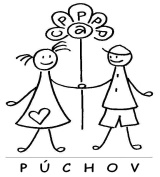 Námestie slobody 1657/13, 020 01 Púchov, č.t. : 042/4632 849, e-mail: info@poradnapuchov.skPonukový list preventívnych aktivít CPPPaP Púchov pre školský rok 2022/2023Milí kolegovia, i v tomto školskom roku Vám a Vašim žiakom ponúkame možnosť absolvovať preventívne aktivity a programy, ktoré sú určené pre predškolákov, žiakov základných škôl, študentov stredných škôl, pedagógov a odborných zamestnancov.  Pripravili sme pre Vás ponuku, avšak aj z minulých skúseností viete, že aktivity a programy sa snažíme vždy prispôsobiť na mieru potrebám a témam, s ktorými sa stretávate. Žiadosť (formulár) o preventívne aktivity a aktivity pre PZ a OZ, nájdete na našej webovej stránke www.poradnapuchov.sk (v sekcii „Tlačivá a žiadosti“) a je možné ich zasielať prostredníctvom emailu, poštou, alebo priniesť osobne. Žiadosti o skupinové aktivity pre žiakov prosíme zaslať najneskôr do 7.10.2022. V prípade krízovej udalosti alebo neodkladných záležitostí, kedykoľvek v priebehu školského roka.Budeme sa snažiť uspokojiť záujem všetkých škôl, no samotná realizácia a určenie termínov, bude korigované v závislosti od personálnych a časových kapacít odborných zamestnancov. Prosíme, aby ste pri objednávaní jednorazových preventívnych aktivít preverili, či daná trieda neabsolvovala tematicky podobnú aktivitu v predchádzajúcom školskom období (v rámci stupňa). PREVENTÍVNO- VÝCHOVNÉ AKTIVITYPonúkané aktivity realizujeme väčšinou formou jednorazových besied. V rámci týchto stretnutí sa zameriavame najmä na formovanie názorov a postojov žiakov k rizikovému správaniu, zvýšenie informovanosti, zvládanie záťažových situácií, ale i nastavenie hodnôt a kultúry záujmu, sociálnej akceptácie a spolupráce. Dĺžka trvania jednotlivých stretnutí je zvyčajne 2 vyučovacie hodiny, pri mladších žiakoch 1 vyučovaciu hodinu. Jednorazové stretnutia so žiakmi pokrývajú oblasť univerzálnej prevencie, osvety a screeningu patologických javov.Tematické okruhy pre MŠ:Prevencia sexuálneho zneužívania: Kiko a ruka – aktivita zameraná na primárnu prevenciu v oblasti sexuálneho zneužívania detí (1 vyučovacia hodina 35 - 45 min.) max. 15 detí/skupina predškoláci Tematické okruhy pre I. stupeň: Prevencia sexuálneho zneužívania: Kiko a ruka (1. roč. ) – vzdelávacia aktivita zameraná na primárnu prevenciu v oblasti sexuálneho zneužívania detí; (35 - 45 min.) Ja a moja trieda  (1. - 2. roč.) – aktivita zameraná na podporu vzťahov, komunikácie, vzájomnej spolupráce a sebapoznania zážitkovou formou (1 vyuč. hodina)Ako si poradiť so šikanovaním (2. – 4. roč.) – jednorazová aktivita zameraná na identifikovanie základných prvkov šikanovania a získanie náhľadu, ako možno reagovať v prípade, že sa stanú svedkami alebo obeťou šikany; screening potenciálnych obetí a agresorov (2 vyuč. hodiny)Digitálne zvyky (3. roč.) –  aktivita zameraná na podporu primeraného používania IKT technológií a užitočných návykov, vedenie k zodpovednosti za svoje správanie (2 vyuč. hodiny)Ja a sociálne siete (4. roč.) -  aktivita zameraná na prevenciu zneužívania osobných údajov na soc. sieťach a bezpečné používanie sociálnych sietí (2 vyuč. hodiny)Nenič svoje múdre telo (3. - 4. roč.) -  aktivita zameraná na osvetu zdravého životného štýlu a predchádzanie rizikovému správaniu (1-2 vyuč. hodiny)Tematické okruhy pre II. stupeň ZŠJa na sociálnej sieti  (5. - 6. roč. ) - aktivita zameraná na prevenciu zneužívania osobných údajov na soc. sieťach, ochranu užívateľov pred ich nástrahami a primeranú sebaprezentáciu (2 vyuč. hodiny) Kritické myslenie (5. – 7. roč.) – aktivita zameraná na podporu myslenia v súvislostiach, overovania informácií v online svete,  identifikovanie základných znakov porušenia etických princípov (2 vyuč. hodiny)Nenávistné prejavy a kyberšikanovanie (7. - 9.roč.) -  aktivita zameraná na identifikovanie rizikového správania, formovanie vlastných postojov k takému správaniu, zvýšenie povedomia o dôležitosti nulovej tolerancie voči prejavom nenávisti, informovanie o možnostiach riešenia (2 vyuč. hodiny)Predsudky medzi nami* (7. - 9. roč.) - aktivita zameraná na uvedomovanie si predsudkov voči odlišnostiam iných, ponuka iného uhla pohľadu, formovanie postojov akceptácie a rešpektovania jedinečnosti každého z nás (2 vyuč. hodiny) * využiteľné aj v oblasti multikulturálnej výchovy Prevencia látkový závislostí – drogy, alkohol, cigarety (8. - 9. roč.) – beseda zameraná na prevenciu rizikového správania i závislostí a podporu zdravého životného štýlu (2 vyuč. hodiny)Príprava na povolanie - Moja kariérna cesta I.  (8. roč.) - zamerané na profesijnú orientáciu a 1. voľbu povolania (2x 2 vyuč. hodiny)Príprava na povolanie - Moja kariérna cesta II.  (9. roč.) - zamerané na profesijnú orientáciu a voľbu budúceho povolania (2 vyuč. hodiny + individuálna konzultácia)Sama sebou (8.  a 9. roč.) – beseda zameraná na prevenciu porúch príjmu potravy, zdravý životný štýl a podporu pozitívneho vnímania seba (2 vyuč. hodiny)Obchodovanie s ľuďmi (9. roč.)  – preventívna aktivita zameraná na problematiku hľadania práce a brigád v zahraničí, bezpečného cestovania a ochrany pred zneužitím (2 vyuč. hodiny )Triedny kompas – účinná sociometrická metóda, ktorá triednemu učiteľovi, ak ho používa uvážene a citlivo, môže pomôcť optimalizovať vedenie triedy a prácu s ňou (1 vyuč. hodina administrovanie dotazníka žiakmi  + konzultácia s triednym učiteľom 1 vyuč. hodinu)Tematické okruhy pre SŠAdaptácia v novej triede (pre 1. roč. SŠ/prima GYM) – aktivita zameraná na spoznávanie sa, podporu vytvárania vzťahov a spolupráce v skupine (1x  2 vyuč. hodiny)Zvládanie stresu* -  aktivita zameraná na identifikáciu zdrojov stresu, nácvik  zvládania stresu a konštruktívne formy riešenia stresových situácií (časová dotácia 1-2 vyuč. hodiny); * odkomunikovanie tejto témy si vyžaduje určitú vnútornú motiváciu študentov, odporúčame dať študentom možnosť sa prihlásiť/neprihlásiťAko nezažiť násilie vo vzťahu -  aktivita zameraná na prevenciu v oblasti násilia párových vzťahov (2 vyuč. hodiny)Predsudky medzi nami - aktivita zameraná na uvedomovanie si predsudkov voči odlišnostiam iných, podporovanie záujmu prijímať sa navzájom, spolupracovať, ale aj rozvíjať postoje v oblasti multikulturálnej výchovy (2 vyuč. hodiny)Obchodovanie s ľuďmi – preventívna aktivita zameraná na problematiku hľadania práce a brigád v zahraničí, bezpečného cestovania a ochrany pred zneužitím (2 vyuč. hodiny ); Aktivita je uskutočňovaná v spolupráci s Informačnou kanceláriou MV SR Trenčín.Profesijné poradenstvo pre študentov SŠ – zamerané na voľbu profilových predmetov a výber VŠ  (2 vyuč. hodiny)Témy realizované v spolupráci s OZ Tlakový hrniec:Neplánované tehotenstvo – beseda zameraná na ujasnenie postojov k sexuálnemu životu a ich priamej zodpovednosti za možné následky (cca 60 min.)O škodlivosti porna – beseda zameraná na škodlivé vplyvy pornopriemyslu, vplyv na partnerské vzťahy a vlastné sebavnímanie (cca 60 min.)Manželstvo – beseda o téme, ako si hľadať správneho partnera, či je sobáš len „kus papiera“ a čo je pre vzťahy toxické (cca 60 min.)PREVENTÍVNE PROGRAMYPri preventívnych programoch ide o prevenciu indikovanú. Cieľom stretnutí je  eliminovať nežiadúce správanie, rozvíjať komunikačné a sociálne zručnosti s využitím zážitkových hier, sebaskúsenostných aktivít  a nácvikov správania, v neformálnej priateľskej atmosfére.  Pri voľbe preventívneho programu treba rátať s vyššou časovou náročnosťou, ale pridanou hodnotou je vyššia efektivita tejto práce. Je tvorený z  3-6 opakovaných stretnutí v rozsahu 2 vyučovacích hodín s frekvenciou stretávania á 2 týždne. Spolužiaci kamarátmi ( 2. - 4. roč.) – preventívny program zameraný na budovanie zručností pre zvládanie zložitých pocitov, rozvíjanie empatie, učenie sa reagovať na bežné každodenné situácie medzi rovesníkmi, hľadanie vlastných spôsobov ako sa cítiť lepšie a neubližovať iným alebo sebe. (Rozsah: 5 stretnutí x 2 vyuč. hodiny s frekvenciou á 2 týždne) Akí sme ? (5. - 7. roč.) – preventívny program zameraný na rozvíjanie sociálnych kompetencií žiakov, nenásilnú komunikáciu, podporu spolupráce a vzťahy v skupine (Rozsah: 4-5 stretnutí x 2 vyuč. hodiny s frekvenciou á 2 týždne + individuálna konzultácia s učiteľom)Emócie – dá sa im veriť?  (7. - 9. roč.) – preventívny program zameraný na porozumenie svojmu prežívaniu a náladám a možnosti ich konštruktívneho zvládania. Témy: hnev-pokoj, smútok/depresia - radosť, hanba a vina - sebahodnota, šťastie a spokojnosť. Max. počet žiakov 20; v prípade väčšieho počtu je potrebné rozdeliť triedu na 2 skupiny. Prednosť dostanú školy, ktoré nemajú školského psychológa. (Rozsah: 4x2 vyuč. hodiny).AKTIVITY PRE PEDAGÓGOV A PODPORNÉ TÍMY MŠ, ZŠ, SŠ Adaptácia v MŠ (A. Kotlasová)Beseda pre asistentov pedagóga ( I. Smahová, Z. Francúzová)Problematika individuálnej integrácie detí a žiakov (I. Smahová, Z. Francúzová)Tvorba IVVP (I. Smahová, Z. Francúzová)Ťažkosti v školskom výkone (A. Kotlasová)Supervízna podpora -  supervízia ponúka možnosť reflektovania vlastnej práce, pomáha nachádzať lepšie porozumenie a získať viacero pohľadov, ako riešiť problematické situácie v bezpečnom a konštruktívnom prostredí. Môže byť realizovaná individuálne alebo skupinovo, v trvaní 50-90 minút, jednorazovo alebo formou pravidelných stretnutí podľa dohody. (G. Šišková)  Konzultácie s multidisciplinárnymi tímami – konzultácie pre podporné tímy, ktoré sú tvorené z odborných zamestnancov škôl PREDNÁŠKY PRE RODIČOVPripravení na školu? – čo by mal vedieť budúci prvák (A. Kotlasová, I. Smahová, Z. Francúzová)Problémy s adaptáciou v školskom prostredí ( A. Kotlasová)Tím pracovníkov CPPPaP Púchov